PRACTICAL RESOURCE 6: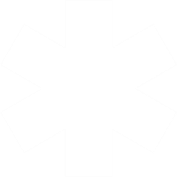 Communication preferences profiling toolIf you know in advance that someone is coming to a Place Standard session, it is important to find out how they like to communicate before they attend.To find this out, use these questions on their own or as part of your existing booking form.QuestionsName:Event:Information before and after the eventHow do you want to receive information before and after the event?
Mark the box and give details. Email. Your email address is – Post. Your address is – Telephone. Your telephone number is – In personDo you want written information in any the formats below.
Please mark everything that will help. Large print Braille Audio OtherAt the eventTimesThe event is from (Time) to (Time). We will take regular breaks.
Do you need to take a break at a specific time? No Yes What time? –Communication PreferencesWhat would make understanding information easier?
Please mark everything that will help. Information in advance Extra time Clear simple language Information written down as well as spoken Use of photographs, symbols, videos to explain ideas Use of objects to explain ideas Other. Please detail –What would make expressing yourself easier?
Please mark everything that will help. Extra time to say what I want to say Writing things down as well as or instead of speaking Someone to write things down for me Being able to draw what I mean Symbols, photographs and pictures to show what I mean Speaking with just one person Speaking in a group Other. Please detail –Individual communication supportDo you need any additional communication support?
For example, an interpreter? No YesIf yes, which service? Please give details –Do you have a service that you like to use? Please tell us their contact details.Other requirementsMark the boxes for what you need. Transport and parking. Please detail – Building access and room layout. Please detail – Accessible toilet Food and drink. Please detail – Childcare. Please detail – Other. Please detail –Personal assistant / support workerWill you be bringing someone with you? No YesPersonal assistant / supporters name –Please share any other information it would be helpful for us to know to help you enjoy the sessions.Details –Data protectionAre you happy for us to keep this information in a safe place until we send you the final report for the event? Yes No